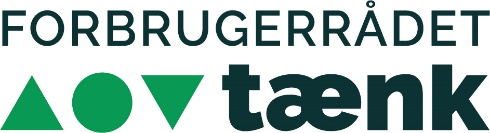 Ansøgningsskema Skemaet udfyldes og vedhæftes din ansøgning om at blive optaget i Forbrugerrådet Tænks database over mulige ankenævnsmedlemmer.NavnUddannelseNuværende stilling og arbejdspladsEvt. anden relevant erfaring (kortfattet)Motivation (kortfattet)Eventuelle bemærkningerJeg er personligt medlem af Forbrugerrådet Tænk (sæt kryds)Medlemsnr.